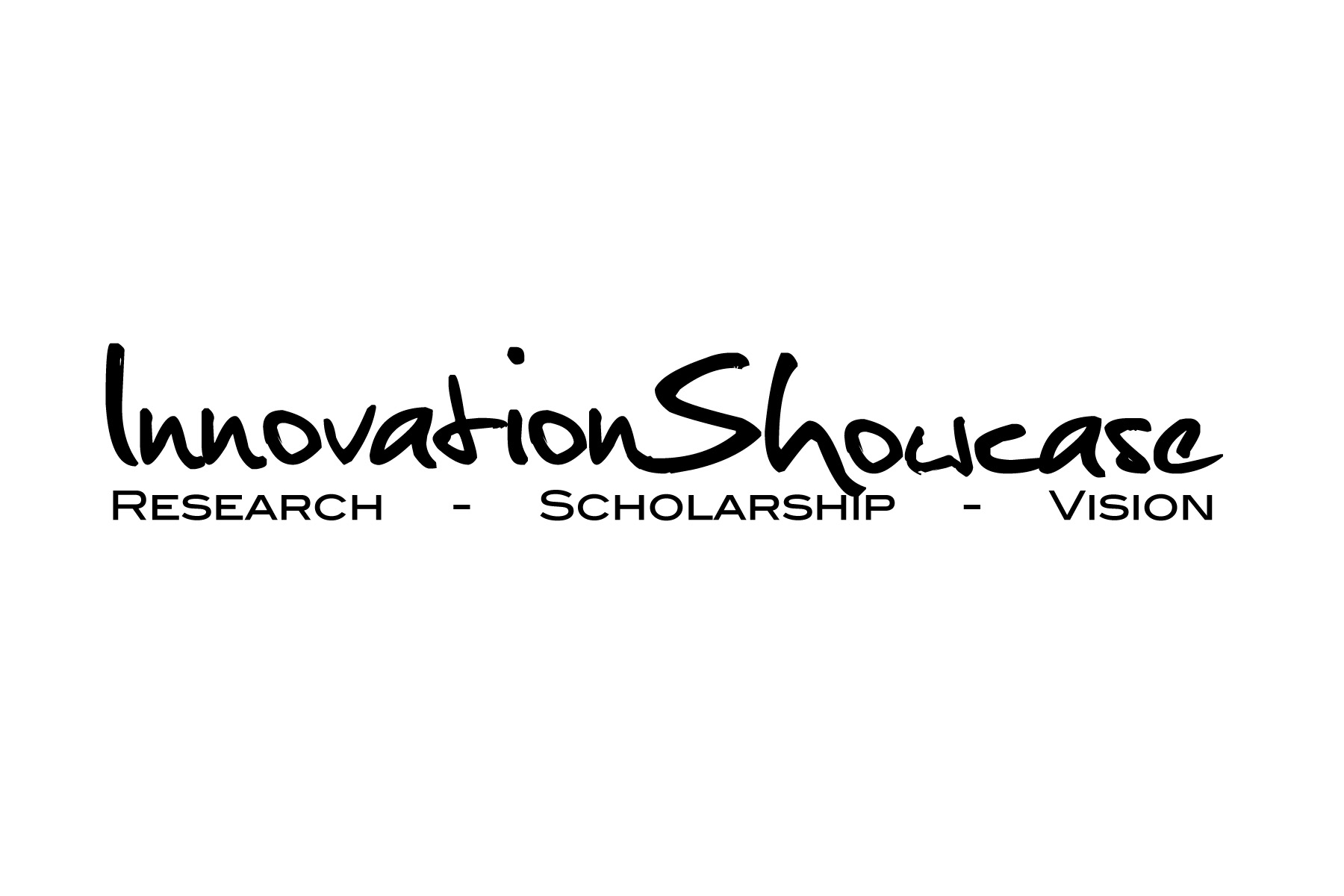 Interdisciplinary Research Presentation Score SheetStudent Name:					Presentation Title:Introduction: 										_____ / 10	Captures audience’s attention, clearly articulates interdisciplinary nature of studyResearch Question/Problem: 								_____ / 10	Clearly explains the reason behind research and why it is important to cross disciplines/	utilize multiple disciplinesMethods/Methodology: 								_____ / 10	Acquisition/generation of data appears consistent for research paradigmAnalysis: 										_____ / 10	Analysis of data appears appropriate to types of dataDiscussion/Limitations: 								_____ / 10		Discusses relevant findings and limitations of others/own researchGeneral Relevance and Theoretical Merit: 						_____ / 10	The work seems vital; significant to community-at-large;integrates theory into new interdisciplinary frameworksOrganization and Visual Aids: 								_____ / 10Work is clear and easy to follow; effective transitions and use of applicable aids; graphics/graphs/tables are clean, distinct, and integrated with text or other elementsPresentation Style: 									_____ / 10	Well-rehearsed; good eye contact; confident; clear speaking voice; minimal pauses; professional attire; logical explanation of ideasSummary:										_____ / 10	Summarizes main ideas; ends presentation smoothly; allows time for questionsResponses to Questions: 								_____ / 10 	Answered questions with confidence; clarified points to judges; thoughtful Total score: _____ / 100Rubric for assigning pointsComments:Bottom 50%Bottom 50%Top 50%Top 50%Top 20%Top 20%Top 10%Top 10%Top 5%Top 1%012345678910MissingPoorPoorSatisfactorySatisfactoryGoodGoodVery GoodVery GoodExcellentExemplary